                      ПРОЕКТ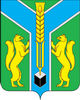 РОССИЙСКАЯ ФЕДЕРАЦИЯИРКУТСКАЯ ОБЛАСТЬмуниципальное казенное учреждение«Администрация муниципального образования«Заларинский район»ПОСТАНОВЛЕНИЕот  ___________г.           	            р.п. Залари         	                         № _____О внесении изменений в Административный регламент предоставления муниципальной услуги «Выдача ордеров на проведение земляных работ», утвержденный постановлением муниципального казенного учреждения «Администрация муниципального образования «Заларинский район» от 09.10.2015 года № 601В целях повышения качества предоставления и доступности муниципальных услуг на территории муниципального образования «Заларинский район», в соответствии с Федеральным законом от 06.10.2003 № 131-ФЗ «Об общих принципах организации местного самоуправления в Российской Федерации», Федеральным законом от 27.07.2010 № 210-ФЗ «Об организации предоставления государственных и муниципальных услуг»,  руководствуясь статьями 22, 46 Устава муниципального образования «Заларинский район», администрация муниципального образования «Заларинский район» П О С Т А Н О В Л Я Е Т:Внести изменения в Административный регламент предоставления муниципальной услуги «Выдача ордеров на проведение земляных работ», утвержденный постановлением муниципального казенного учреждения «Администрация муниципального образования «Заларинский район» от 09.10.2015 года № 601:1.1. Пункт 26 главы 6 изложить в следующей редакции:26. Конечным результатом предоставления муниципальной услуги является выдача ордера на проведение земляных работ или отказ в выдаче ордера на проведение земляных работ.1.2. Пункт 27 главы 6 исключить.1.3. Пункт 28 главы 7 перенумеровать в пункт 27 и изложить в следующей редакции: 27. Срок предоставления муниципальной услуги составляет 10 рабочих дней со дня регистрации заявления в уполномоченном органе, либо МФЦ.Днем регистрации заявления является день его поступления в уполномоченный орган (до 16-00). При поступлении заявления после 16-00 его регистрация происходит следующим рабочим днем.Пункт 29 главы 7 перенумеровать в пункт 28 и дополнить пунктом 28(1):(1). В случае обращения заявителя в МФЦ за предоставлением муниципальной услуги, МФЦ в течение 1 рабочего дня, следующего за днем регистрации заявления и документов, направляет через региональную систему межведомственного электронного взаимодействия Иркутской области (при наличии технической возможности), либо в электронном виде посредством электронной почты, в уполномоченный орган сканированные образы документов, полученные от заявителя.Документы, полученные от заявителя, в течение 2 рабочих дней, следующих за днём регистрации заявления и документов, передаются в письменной форме на бумажном носителе в уполномоченный орган.Пункт 30 главы 8 перенумеровать в пункт 29.Пункт 31 главы 8 перенумеровать в пункт 30.Пункт 33 главы 9 перенумеровать в пункт 32 и изложить в следующей редакции:32. К заявлению прилагаются следующие документы:1) документ, удостоверяющий личность заявителя;2) учредительные документы (при обращении юридического лица);3) документы, удостоверяющие полномочия представителя заявителя, необходимые для осуществления действия от имени заявителя, в случае подачи документов представителем заявителя;4) график производства работ (по нормам продолжительности строительства) и полного восстановления нарушенного дорожного покрытия, зеленых насаждений и других элементов благоустройства, утвержденный заказчиком и руководством строительной организации. В графике работ, осуществляемых в зимнее время, указываются сроки восстановления дорожного покрытия и повторного его восстановления после просадок в теплое время года;5) копия топосъемки с обозначением инженерных сетей (М 1:500), заключение по рассмотрению трасс инженерных коммуникаций;6)  копия топосъемки (М 1:500) с обозначением мест установки объектов (временных или постоянных заборов и ограждений, строительных лесов и стационарных вышек, элементов городской инфраструктуры, складирования любых видов материалов, конструкций, оборудования) в случае заглубления не более чем на  0,3 м;7) копия договора подряда на выполнение работ, требующих оформления ордера (в случае производства работ силами подрядной организации), и копия договора подряда на выполнение работ по восстановлению благоустройства (асфальтового покрытия);8) копия договора, заключенного со специализированной лабораторией, на проведение работ по контролю качества уплотнения восстановленного дорожного покрытия и копия акта скрытых работ (если работы ведутся на проезжей части);9) схема организации дорожного движения транспортных средств и пешеходов, разработанная специализированной (проектной) организацией и согласованная с Отделом Государственной инспекции безопасности дорожного движения Управления МВД России (далее - ОГИБДД Управления МВД России);10) копия свидетельства о допуске к определенному виду (видам) работ по инженерным изысканиям, по подготовке проектной документации, по строительству, реконструкции, капитальному ремонту объектов капитального строительства, которые оказывают влияние на безопасность объектов капитального строительства (саморегулируемой организации);11) гарантийное обязательство на повторное восстановление в течение пяти лет объекта благоустройства в случае просадок и деформаций (приложение к ордеру на проведение земляных и строительных работ, прокладки и переустройства инженерных сетей и коммуникаций и работ, связанных с нарушением элементов наружного благоустройства);Для оформления ордера на проведение земляных работ в связи с аварийно-восстановительным ремонтом инженерных коммуникаций представляются:1) письмо о получении ордера за подписью руководителя с подробной географической (адресной) привязкой места производства работ, с указанием исполнителя, ответственного за проведение аварийно-восстановительных работ (Ф.И.О. мастера), сроков проведения работ;Одновременно с отправкой аварийной телефонограммы (факсограммы) организация, устраняющая аварию, обязана в течение суток оформить в уполномоченном органе ордер на проведение аварийных работ.В вечернее и ночное время, в выходные и праздничные дни разрешается выполнять аварийные работы при условии оформления ордера в уполномоченном органе в ближайший рабочий день;2) копия Генерального плана с обозначением инженерных сетей (М 1:500) и указанием места повреждения коммуникаций;3) копия заключения специализированной лаборатории об определении места повреждения инженерной коммуникации;4) копия договора со специализированной лабораторией на проведение работ по контролю качества уплотнения восстановленного дорожного покрытия и копия акта скрытых работ (если работы ведутся на проезжей части);5) акт разграничения сетей (акт балансодержателя), если организация не является сетевой компанией;6) гарантийное обязательство на повторное восстановление в течение пяти лет объекта благоустройства в случае просадок и деформаций (приложение к ордеру на проведение земляных работ в связи с аварийно-восстановительным ремонтом инженерных коммуникаций);7) схема организации дорожного движения транспортных средств и пешеходов, разработанная специализированной (проектной) организацией и согласованная с ОГИБДД Управления МВД России;8) доверенность на право оформления ордера.Для продления ордера представляются:1) оригинал ранее выданного ордера;2) график работ на новый период;3) рабочий чертеж на проводимые работы с указанием выполненных и незавершенных объемов работ;4) документ о повторном согласовании с ОГИБДД Управления МВД России по  сроков производства работ (при нарушении асфальтового покрытия и закрытии проезжей части и тротуара).В случае истечения срока действия ранее представленных документов  (доверенность, договор подряда и т.д.) заявитель обязан их пролонгировать и представить при продлении ордера.Для закрытия ордера представляются:1) заявление в произвольной форме. Заявление подается за три дня до окончания производства работ;2) оригинал ордера;3) заключение специализированной лаборатории о контроле качества уплотнения восстановленного дорожного покрытия (в случае производства работ на проезжей части и тротуаре);4) акт промежуточной приемки работ по восстановлению разрушенных элементов благоустройства и дорог, связанных с разрытием (при проведении работ в зимний период (IV-I кварталы));5) акт приемки выполненных работ и работ по восстановлению благоустройства после производства работ, связанных с нарушением элементов наружного благоустройства. Данный акт подписывается представителями заказчика, подрядчика, ОГИБДД Управления МВД России (в случае производства работ на проезжей части и тротуаре), должностными лицами уполномоченного органа. 1.8. Пункт 34 главы 9 перенумеровать в пункт 33 и изложить в следующей редакции: 33. Заявитель должен представить документы, указанные в пункте 32 настоящего административного регламента.При предоставлении муниципальной услуги уполномоченный орган не вправе требовать от заявителей документы, не указанные в пункте 32 настоящего административного регламента.1.9. Пункт 35 главы 9 перенумеровать в пункт 34. 1.20. Пункт 36 главы 9 перенумеровать в пункт 35 и изложить в следующей редакции: 35.  документам необходимым для предоставления муниципальной услуги, которые находятся в распоряжении государственных органов, органов местного самоуправления муниципальных образований Иркутской области и иных органов, участвующих в предоставлении государственных или муниципальных услуг, и которые заявитель вправе представить относятся:1) выписка из Единого государственного реестра прав на недвижимое имущество и сделок с ним;2) выписка из Единого государственного реестра юридических лиц;3) выписка из Единого государственного реестра индивидуальных предпринимателей;4) сведения, содержащиеся в разрешении на строительство.1.21. Пункт 37 главы 9 перенумеровать в пункт 36.1.22. Далее по тексту нумерацию пунктов считать с учетом изменений.1.23. Пункт 60 главы 17 перенумеровать в пункт 61 и  дополнить подпунктами следующего содержания:61.1. Для маломобильных групп населения (далее – МГН) создаются условия:- беспрепятственного доступа к объекту (зданию, помещению), в котором она предоставляется, а также для беспрепятственного пользования транспортом, средствами связи и информации;- возможность самостоятельного передвижения по территории, на которой расположены объекты (здания, помещения), в которых предоставляются услуги, а также входа в такие объекты и выхода из них, посадки в транспортное средство и высадки из него, в том числе с использованием кресла-коляски;- сопровождения МГН, имеющих стойкие расстройства функции зрения и самостоятельного передвижения;- надлежащее размещение оборудования и носителей информации, необходимых для обеспечения беспрепятственного доступа инвалидов к объектам (зданиям, помещениям), в которых предоставляются услуги, и к услугам с учетом ограничений их жизнедеятельности;- дублирование необходимой для МГН звуковой и зрительной информации, а также надписей, знаков и иной текстовой и графической информации знаками, выполненными рельефно-точечным шрифтом Брайля; допуск сурдопереводчика и тифлосурдопереводчика; допуск собаки-проводника на объекты (здания, помещения), в которых предоставляются услуги;- оказание МГН помощи в преодолении барьеров, мешающих получению ими услуг наравне с другими лицами.61.2. Местом ожидания МГН определить в холл здания администрации муниципального образования «Заларинский район», возле кабинета № 113.61.3. Место ожидания и приема заявителей оборудовано кресельными секциями и соответствует комфортным условиям ожидания для заявителей инвалидов, в том числе необходимым наличием доступных мест общего пользования (туалет) и оптимальным условиям работы специалистов администрации муниципального образования «Заларинский район».61.4. Количество мест ожидания определено, исходя их фактической нагрузки и возможности для их размещения в здании, и составляет не менее 3 мест. 61.5. В месте ожидания располагаются средства для оказания первой медицинской помощи, в помещении единой диспетчерской службы администрации муниципального образования «Заларинский район». 61.6. Прием МГН – получателей муниципальной услуги осуществлять в кабинете № 113 администрации муниципального образования «Заларинский район». 61.7. Специалист, ответственный за предоставление муниципальной услуги, обязан сопровождать МГН, имеющих стойкие расстройства функции зрения и самостоятельного передвижения, а также оказывает МГН помощь в преодолении барьеров, мешающих получению ими услуг наравне с другими лицами. 61.8. Рабочее место специалиста, ответственного за предоставление муниципальной услуги, оборудовать персональным компьютером с возможностью доступа к информационно-телекоммуникационной сети «Интернет», необходимым информационным базам данных, печатающими устройствами, копировальной техникой, средствами телефонной связи, средствами дублирования необходимой для МГН звуковой и зрительной информации, а также надписей, знаков и иной текстовой и графической информации знаками, выполненными рельефно-точечным шрифтом Брайля. 2. Опубликовать настоящее постановление  в информационном листке «Мэрия» и разместить на официальном сайте муниципального образования «Заларинский район» в информационно-телекоммуникационной сети «Интернет».3. Контроль за исполнением настоящего постановления возложить на первого заместителя главы администрации муниципального образования «Заларинский район» В.С. Орноева. Глава администрации муниципального образования«Заларинский район»				                    		   В.В. СамойловичИсполнитель – Солодких Е. А. главный специалист отдела по строительству, архитектуре и дорожному хозяйству 8 (395-52)-2-16-01Информация  о результатах проверки нормативных правовых актов администрации МО «Заларинский район» от 06.05.2016 исх. №-07-20-16 – постановление соответствует требованиям действующего законодательства.Перечень рассылки:Солодких Е.А. – 1 экз.АДМИНИСТРАТИВНЫЙ РЕГЛАМЕНТ ПРЕДОСТАВЛЕНИЯ МУНИЦИПАЛЬНОЙ УСЛУГИ «ВЫДЧА ОРДЕРОВ НА  ПРОВЕДЕНИЕ ЗЕМЛЯНЫХ РАБОТ»Раздел I. ОБЩИЕ ПОЛОЖЕНИЯГлава 1. ПРЕДМЕТ РЕГУЛИРОВАНИЯ АДМИНИСТРАТИВНОГО РЕГЛАМЕНТА1. Административный регламент предоставления муниципальной услуги «Выдача ордеров на проведение земляных работ», (далее – административный регламент) разработан в целях определения процедур принятия решения о выдаче ордера на проведение земляных работ при строительстве инженерных подземных коммуникаций или ремонте существующих инженерных подземных коммуникаций (в случае капитального ремонта и реконструкции инженерных подземных коммуникаций).2. Административный регламент разработан в целях повышения качества и доступности результатов предоставления муниципальной услуги, определяет сроки, порядок и последовательность действий муниципального казенного учреждения «Администрация муниципального образования «Заларинский район», при осуществлении полномочий.Глава 2. КРУГ ЗАЯВИТЕЛЕЙ3. Муниципальная услуга предоставляется физическим и юридическим лицам, осуществляющим проведение земляных работ на территории муниципального образования «Заларинский район».4. Физические и юридические лица, указанные в пункте 3 настоящего административного регламента, далее именуются заявителями.При обращении за получением муниципальной услуги от имени заявителей взаимодействие с отделом по строительству, архитектуре и дорожному хозяйству комитета по строительству, дорожному и жилищно-коммунальному хозяйству муниципального казенного учреждения «Администрация муниципального образования «Заларинский район» вправе осуществлять их уполномоченные представители.Глава 3. ТРЕБОВАНИЯ К ПОРЯДКУ ИНФОРМИРОВАНИЯО ПРЕДОСТАВЛЕНИИ МУНИЦИПАЛЬНОЙ УСЛУГИ5. Для получения информации по вопросам предоставления муниципальной услуги и процедурах предоставления муниципальной услуги (далее – информация) заявитель обращается в отдел по строительству, архитектуре и дорожному хозяйству комитета по строительству, дорожному и жилищно-коммунальному хозяйству муниципального казенного учреждения «Администрация муниципального образования «Заларинский район» (далее  – уполномоченный орган).5.1. Законодательством предусмотрена возможность получения муниципальной услуги через многофункциональный центр предоставления государственных и муниципальных услуг (далее – МФЦ).6. Информация предоставляется:а) при личном контакте с заявителями;б) с использованием средств телефонной, факсимильной и электронной связи, в том числе через официальный сайт уполномоченного органа в информационно-телекоммуникационной сети «Интернет» – http://www.zalari.ru, официальный сайт МФЦ, а также через региональную государственную информационную систему «Региональный портал государственных и муниципальных услуг Иркутской области» в информационно-телекоммуникационной сети «Интернет» - http://38.gosuslugi.ru;в) письменно, в случае письменного обращения заявителя.7.Должностное лицо уполномоченного органа, осуществляющее предоставление информации, должно принять все необходимые меры по предоставлению заявителю исчерпывающей информации по вопросу обращения, в том числе с привлечением других должностных лиц уполномоченного органа.8. Должностные лица уполномоченного органа, предоставляют информацию по следующим вопросам:а) об уполномоченном органе, осуществляющих предоставление муниципальной услуги, включая информацию о месте нахождения уполномоченного органа, графике работы, контактных телефонах;б) о порядке предоставления муниципальной услуги и ходе предоставления муниципальной услуги;в) о перечне документов, необходимых для предоставления муниципальной услуги;г) о времени приема документов, необходимых для предоставления муниципальной услуги;д) о сроке предоставления муниципальной услуги;е) об основаниях отказа в приеме заявления и документов, необходимых для предоставления муниципальной услуги;ж) об основаниях отказа в предоставлении муниципальной услуги;з) о порядке обжалования решений и действий (бездействия) уполномоченного органа, осуществляющего предоставление муниципальной услуги, а также должностных лиц уполномоченного органа.9. Основными требованиями при предоставлении информации являются:а) актуальность;б) своевременность;в) четкость и доступность в изложении информации;г) полнота информации;д) соответствие информации требованиям законодательства.10. Предоставление информации по телефону осуществляется путем непосредственного общения заявителя с должностным лицом уполномоченного органа.11. При ответах на телефонные звонки должностные лица уполномоченного органа подробно и в вежливой (корректной) форме информируют заявителей по интересующим их вопросам. Ответ на телефонный звонок начинается с информации о фамилии, имени, отчестве (если имеется) и должности лица, принявшего телефонный звонок.При невозможности должностного лица уполномоченного органа, принявшего звонок, самостоятельно ответить на поставленные вопросы, телефонный звонок переадресовывается (переводится) на другое должностное лицо уполномоченного органа или же обратившемуся заявителю сообщается телефонный номер, по которому можно получить необходимую информацию.12. Если заявителя не удовлетворяет информация, представленная должностным лицом уполномоченного органа он может обратиться к руководителю уполномоченного органа в соответствии с графиком приема заявителей.Прием заявителей руководителем уполномоченного органа проводится по предварительной записи, которая осуществляется по телефону 8 (395-52) 2-16-01.13. Обращения заявителя (в том числе переданные при помощи факсимильной и электронной связи) о предоставлении информации рассматриваются должностными лицами уполномоченного органа в течение тридцати дней со дня регистрации обращения.Днем регистрации обращения является день его поступления в уполномоченный орган.Ответ на обращение, поступившее в уполномоченный орган, в течение срока его рассмотрения направляется по адресу, указанному в обращении.Ответ на обращение, переданное при помощи электронной связи, в течение срока его рассмотрения направляется с помощью информационно-телекоммуникационной сети «Интернет» на адрес электронной почты, с которого поступило обращение.14. Информация об уполномоченном органе, порядке предоставления муниципальной услуги, а также порядке получения информации по вопросам предоставления муниципальной услуги и ходе предоставления муниципальной услуги размещается:а) на стендах, расположенных в помещениях, занимаемых уполномоченным органом;б) на официальном сайте уполномоченного органа в информационно-телекоммуникационной сети «Интернет» – http://www.zalari.ru,официальном сайте МФЦ, а также через региональную государственную информационную систему «Региональный портал государственных и муниципальных услуг Иркутской области» в информационно-телекоммуникационной сети «Интернет» - http://38.gosuslugi.ru;в) посредством публикации в средствах массовой информации.15. На стендах, расположенных в помещениях, занимаемых уполномоченным органом, размещается следующая информация:1) список документов для получения муниципальной услуги;2) о сроках предоставления муниципальной услуги;3) извлечения из административного регламента:а) об основаниях отказа в предоставлении муниципальной услуги;б) об описании конечного результата предоставления муниципальной услуги;в) о порядке досудебного обжалования решений и действий (бездействия) уполномоченного органа, а также должностных лиц уполномоченного органа;4) почтовый адрес уполномоченного органа, номера телефонов для справок, график приема заявителей по вопросам предоставления муниципальной услуги, адрес официального сайта региональной государственной информационной системы «Региональный портал государственных и муниципальных услуг Иркутской области»;5) перечень нормативных правовых актов, регулирующих отношения, возникающие в связи с предоставлением муниципальной услуги.16. Информация об уполномоченном органе:а) место нахождения: 666322, Иркутская область, Заларинский район, р.п. Залари, ул. Ленина, 103, каб.206;б) телефон: 8 (395-52) 2-16-01; в) почтовый адрес для направления документов и обращений: 666322 Иркутская область, Заларинский район, р.п. Залари, ул. Ленина, 103;г) официальный сайт в информационно-телекоммуникационной сети «Интернет» - http://www.zalari.ru;д) адрес электронной почты: zaladmin@irmail.ru.17. График приема заявителей в уполномоченном органе: понедельник - пятница с 8.00 до 17.00 перерыв с 12.00 до 13.00Раздел II. СТАНДАРТ ПРЕДОСТАВЛЕНИЯ МУНИЦИПАЛЬНОЙ УСЛУГИГлава 4. НАИМЕНОВАНИЕ МУНИЦИПАЛЬНОЙ УСЛУГИ19. Под муниципальной услугой в настоящем административном регламенте понимается  выдача ордеров на проведение земляных работ.20. Подготовка ордера на проведение земляных работ понимается принятие решения о выдаче ордера на проведение земляных работ при строительстве инженерных подземных коммуникаций, ремонте существующих инженерных подземных коммуникаций (в случае капитального ремонта и реконструкции инженерных подземных коммуникаций) или аварийных работах.21. Выдача ордеров на проведение земляных работ осуществляется в соответствии с законодательством.Глава 5. НАИМЕНОВАНИЕ ОРГАНА  МЕСТНОГО САМОУПРАВЛЕНИЯ,ПРЕДОСТАВЛЯЮЩЕГО МУНИЦИПАЛЬНУЮ УСЛУГУ22. Органом местного самоуправления муниципального образования Иркутской области, предоставляющим муниципальную услугу, является уполномоченный орган.23. Обеспечение предоставления муниципальной услуги осуществляет отдел по строительству, архитектуре и дорожному хозяйству комитета по строительству, дорожному и жилищно-коммунальному хозяйству муниципального казенного учреждения «Администрация муниципального образования «Заларинский район».24. При предоставлении муниципальной услуги уполномоченный орган, МФЦ не вправе требовать от заявителей осуществления действий, в том числе согласований, необходимых для получения муниципальной услуги и связанных с обращением в иные государственные органы, органы местного самоуправления, организации, за исключением получения услуг, включенных в перечень услуг, которые являются необходимыми и обязательными для предоставления муниципальных услуг, утвержденный решением представительного органа.25. В предоставлении муниципальной услуги участвуют:Федеральная служба государственной регистрации, кадастра и картографии;Федеральная служба по надзору в сфере защиты прав потребителей и благополучия человека;Управление ГИБДД  ГУ МВД России по Иркутской области; ФКУ УПРДОР «Прибайкалье» - «Управление автомобильной магистрали Красноярск-Иркутск Федерального дорожного агентства»;ОГУП «Дорожная служба Иркутской области»;структурные подразделения администрации муниципального образования «Заларинский район»;Глава 6. ОПИСАНИЕ РЕЗУЛЬТАТАПРЕДОСТАВЛЕНИЯ МУНИЦИПАЛЬНОЙ УСЛУГИ26. Конечным результатом предоставления муниципальной услуги является принятие решения:- выдача ордера  на проведение земляных работ;	- отказ в выдаче ордера на проведение земляных работ.27. Результат предоставления муниципальной услуги оформляется - ордер на проведение земляных работ.Глава 7. СРОК ПРЕДОСТАВЛЕНИЯ МУНИЦИПАЛЬНОЙ УСЛУГИ, В ТОМ ЧИСЛЕ С УЧЕТОМ НЕОБХОДИМОСТИ ОБРАЩЕНИЯ В ОРГАНИЗАЦИИ, УЧАСТВУЮЩИЕ В ПРЕДОСТАВЛЕНИИ МУНИЦИПАЛЬНОЙ УСЛУГИ, СРОК ПРИОСТАНОВЛЕНИЯ ПРЕДОСТАВЛЕНИЯ МУНИЦИПАЛЬНОЙ УСЛУГИ, СРОК ВЫДАЧИ ДОКУМЕНТОВ, ЯВЛЯЮЩИХСЯ РЕЗУЛЬТАТОМ ПРЕДОСТАВЛЕНИЯ МУНИЦИПАЛЬНОЙ УСЛУГИ28. Руководитель уполномоченного органа рассматривает поступившее заявление в течение 3 дней с даты регистрации и принимает решение, указанное в пункте 26  настоящего административного регламента.Днем регистрации заявления является день его поступления в уполномоченный орган. 29. Срок приостановления предоставления муниципальной услуги законодательством Российской Федерации и Иркутской области не предусмотрен.Глава 8. ПЕРЕЧЕНЬ НОРМАТИВНЫХ ПРАВОВЫХ АКТОВ, РЕГУЛИРУЮЩИХОТНОШЕНИЯ, ВОЗНИКАЮЩИЕ В СВЯЗИ С ПРЕДОСТАВЛЕНИЕМ МУНИЦИПАЛЬНОЙ УСЛУГИ30. Предоставление муниципальной услуги осуществляется в соответствии с законодательством.31. Правовой основой предоставления муниципальной услуги являются следующие нормативные правовые акты:а) Конституция Российской Федерации (Российская газета, № 7, 21.01.2009, Собрание законодательства РФ, № 4, 26.01.2009, ст. 445, Парламентская газета, № 4, 23-29.01.2009);б) Федеральный закон от 6 октября 2003 года № 131-ФЗ «Об общих принципах организации местного самоуправления в Российской Федерации» (Собрание законодательства Российской Федерации», 06.10.2003, № 40, ст. 3822);   в) Закон Иркутской области от 12.11.2007год № 98-оз «Об административной ответственности за правонарушения в сфере благоустройства городов и других населенных пунктов Иркутской области»;г) Федеральный закон от 27 июля 2010 года № 210-ФЗ «Об организации предоставления государственных и муниципальных услуг» (Российская газета, № 168, 30.07.2010, Собрание законодательства Российской Федерации, 02.08.2010, № 31, ст. 4179);д) СНиП 3.02.01-87 «Земляные сооружения и фундаменты»;е) СП 48.13330.2011. Свод правил. Организация строительства. Актуализированная редакция СНиП 12-01-2004;ж) Устав муниципального образования «Заларинский район».Глава 9. ИСЧЕРПЫВАЮЩИЙ ПЕРЕЧЕНЬ ДОКУМЕНТОВ, НЕОБХОДИМЫХ В СООТВЕТСТВИИ С НОРМАТИВНЫМИ ПРАВОВЫМИ АКТАМИ ДЛЯ ПРЕДОСТАВЛЕНИЯ МУНИЦИПАЛЬНОЙ УСЛУГИ И УСЛУГ, КОТОРЫЕ ЯВЛЯЮТСЯ НЕОБХОДИМЫМИ И ОБЯЗАТЕЛЬНЫМИ ДЛЯ ПРЕДОСТАВЛЕНИЯ МУНИЦИПАЛЬНОЙ УСЛУГИ, ПОДЛЕЖАЩИХ ПРЕДСТАВЛЕНИЮ ЗАЯВИТЕЛЕМ, СПОСОБЫ ИХ ПОЛУЧЕНИЯ ЗАЯВИТЕЛЕМ32. Для получения ордера на выполнение земляных работ заявитель или его представитель обращается в уполномоченный орган с заявлением по форме согласно приложению № 1 к настоящему административному регламенту.33. К заявлению прилагаются следующие документы:а) заполненное по установленной форме заявление на выдачу ордера  с обязательством по восстановлению нарушенных дорожных покрытий, благоустройства и озеленения территории после завершения работ (приложение №   1);б) проектную документацию с графическими материалами масштабов 1:10000 и 1:500 со штампом заказчика к производству работ, согласованную:— владельцами инженерных сооружений и коммуникаций, расположенных в зоне производства земляных работ;— дорожными службами и ГИБДД (в случае закрытия или ограничения движения на период производства работ);— землепользователями, на территории которых будут производиться земляные работы;в) график производства работ с указанием даты начала и окончания каждого этапа работ в пределах запрашиваемого срока действия ордера, согласованный заказчиком;г) копию свидетельства о допуске  саморегулируемой организации (далее – СРО) к определенному виду или видам работ, которые оказывают влияние на безопасность  объектов  капитального строительства (если вышеуказанное свидетельство требуется в соответствии с законодательством РФ);д) копию приказа о назначении ответственного за производство работ;е) копии уведомлений владельцев газопроводов, кабельных линий, линий связи, водопроводов, сетей канализации, теплосетей, электросетей и других инженерных сооружений и коммуникаций   о начале производства работ в их охранных зонах;ж) копии договоров заказчика на выполнение подрядных работ (при их наличии);з) для организаций, состоящих на налоговом учете и обслуживающих инженерные коммуникации, расположенные на территории Заларинского района,  один раз в год предоставлять в  отдел по строительству, архитектуре и дорожному хозяйству комитета по строительству, дорожному и жилищно-коммунальному хозяйству приказ на ответственных за производство земляных работ и  копию свидетельства о допуске СРО к определенному виду или видам работ, которые оказывают влияние на безопасность  объектов  капитального строительства;и) копии договоров с подрядными организациями, привлекаемыми для проведения восстановительных  работ и работ по благоустройству, с указанием графика работ в пределах запрашиваемого срока (в случае привлечения таких организаций).В случае окончания срока действия свидетельства о допуске СРО или смены лиц, ответственных за производство земляных работ, своевременно предоставлять обновленную документацию.В зависимости от видов заявленных работ дополнительно предоставляются:а) копия разрешения на строительство (по объектам нового строительства), реконструкцию;б) съемка места производства работ с привязкой  к местности  и нанесением существующих инженерных сетей и  коммуникаций в масштабе 1:500 с согласованиями от эксплуатирующих организаций и служб;в) копия распорядительного документа на снос зданий и  сооружений, справки от эксплуатирующих  организаций об отключении инженерных коммуникаций и справки от балансодержателя  об отселении жителей и выводе организаций (в случае производства работ по сносу зданий  и сооружений);г) схема организации движения транспорта и пешеходов, согласованная с ГИБДД ГУ МВД России по Заларинскому району  (в случае закрытия или ограничения движения на период производства земляных работ);д) порубочный билет и (или) разрешение на пересадку деревьев и кустарников (на участках, имеющих зеленые насаждения).34. Заявитель или его представитель должен представить документы, указанные в пунктах 33 настоящего административного регламента.При предоставлении муниципальной услуги уполномоченный орган не вправе требовать от заявителей или их представителей документы, не указанные в пунктах 33 настоящего административного регламента.35. Требования к документам, представляемым заявителем:а) документы должны иметь печати, подписи уполномоченных должностных лиц государственных органов, органов местного самоуправления муниципальных образований Иркутской области или должностных лиц иных организаций, выдавших данные документы или удостоверивших подлинность копий документов (в случае получения документа в форме электронного документа он должен быть подписан электронной подписью);б) тексты документов должны быть написаны разборчиво;в) документы не должны иметь подчисток, приписок, зачеркнутых слов и не оговоренных в них исправлений;г) документы не должны быть исполнены карандашом;д) документы не должны иметь повреждений, наличие которых не позволяет однозначно истолковать их содержание.Глава 10. ПЕРЕЧЕНЬ ДОКУМЕНТОВ, НЕОБХОДИМЫХ В СООТВЕТСТВИИ С НОРМАТИВНЫМИ ПРАВОВЫМИ АКТАМИ ДЛЯ ПРЕДОСТАВЛЕНИЯ МУНИЦИПАЛЬНОЙ УСЛУГИ, КОТОРЫЕ НАХОДЯТСЯ В РАСПОРЯЖЕНИИ ГОСУДАРСТВЕННЫХ ОРГАНОВ, ОРГАНОВ МЕСТНОГО САМОУПРАВЛЕНИЯ МУНИЦИПАЛЬНЫХ ОБРАЗОВАНИЙ ИРКУТСКОЙ ОБЛАСТИ И ИНЫХ ОРГАНОВ, УЧАСТВУЮЩИХ В ПРЕДОСТАВЛЕНИИ ГОСУДАРСТВЕННЫХ ИЛИ МУНИЦИПАЛЬНЫХ УСЛУГ, И КОТОРЫЕ ЗАЯВИТЕЛЬ ВПРАВЕ ПРЕДСТАВИТЬ36. К документам, необходимым для предоставления муниципальной услуги, которые находятся в распоряжении государственных органов, органов местного самоуправления муниципальных образований Иркутской области и иных органов, участвующих в предоставлении государственных или муниципальных услуг, и которые заявитель вправе представить относятся:а) сведения из Единого государственного реестра прав на недвижимое имущество и сделок с ним о правах на жилое помещение.37. Уполномоченный орган при предоставлении муниципальной услуги не вправе требовать от заявителей:а) представления документов и информации или осуществления действий, представление или осуществление которых не предусмотрено нормативными правовыми актами, регулирующими отношения, возникающие в связи с предоставлением муниципальной услуги;б) представления документов и информации, которые в соответствии с нормативными правовыми актами Российской Федерации, нормативными правовыми актами Иркутской области и муниципальными правовыми актами муниципальных образований Иркутской области находятся в распоряжении органа местного самоуправления муниципального образования Иркутской области, предоставляющего муниципальную услугу, иных государственных органов, органов местного самоуправления муниципальных образований Иркутской области и (или) подведомственных государственным органам и органам местного самоуправления муниципальных образований Иркутской области организаций, участвующих в предоставлении государственных или муниципальных услуг, за исключением документов, указанных в части 6 статьи 7 Федерального закона № 210-ФЗ.Глава 11. ПЕРЕЧЕНЬ ОСНОВАНИЙ ДЛЯ ОТКАЗА В ПРИЕМЕ ЗАЯВЛЕНИЯ И ДОКУМЕНТОВ, НЕОБХОДИМЫХ ДЛЯ ПРЕДОСТАВЛЕНИЯ МУНИЦИПАЛЬНОЙ УСЛУГИ38. Основанием для отказа в приеме к рассмотрению заявления и документов являются:отсутствие у представителя заявителя доверенности, удостоверяющей полномочия представителя заявителя, оформленной в установленном законом порядке;несоответствие документов требованиям, указанным в пункте 37 настоящего административного регламента;отсутствие документов, указанных в пунктах 33 и 36 настоящего административного регламента.наличие в заявлении нецензурных либо оскорбительных выражений, угроз жизни, здоровью и имуществу должностных лиц уполномоченного органа, а также членов их семей.39. В случае отказа в приеме заявления и документов, поданных через организации федеральной почтовой связи, уполномоченный орган не позднее 2 рабочих дней со дня регистрации заявления и документов в уполномоченном органе направляет заявителю или его представителю уведомление об отказе с указанием причин отказа на адрес, указанный им в заявлении.В случае отказа в приеме заявления и документов, поданных в уполномоченный орган путем личного обращения, должностное лицо уполномоченного органа выдает (направляет) заявителю или его представителю письменное уведомление об отказе в приеме заявления и документов в течение 2 рабочих дней со дня обращения заявителя или его представителя.В случае отказа в приеме заявления и документов, поданных в форме электронных документов, заявителю или его представителю с использованием информационно-телекоммуникационной сети «Интернет» в течение 2 рабочих дней со дня получения заявления и документов, поданных в форме электронных документов, направляется уведомление об отказе в приеме заявления и документов на адрес электронной почты, с которого поступили заявление и документы.40. Отказ в приеме заявления и документов не препятствует повторному обращению гражданина или его представителя для получения муниципальной услуги.Глава 12. ПЕРЕЧЕНЬ ОСНОВАНИЙ ДЛЯ ПРИОСТАНОВЛЕНИЯИЛИ ОТКАЗА В ПРЕДОСТАВЛЕНИИ МУНИЦИПАЛЬНОЙ УСЛУГИ41. Основания для приостановления предоставления муниципальной услуги законодательством Российской Федерации и Иркутской области не предусмотрены.42. Основаниями для отказа в предоставлении муниципальной услуги являются:а) непредставления производителем работ документов, предусмотренных  в пункте 33  настоящего  административного регламента;б) отсутствия необходимых согласований проектной документации;в) планирования мероприятий и праздников в месте проведения земляных работ;г)  выполнения земляных работ по ранее выданным ордерам (разрешениям) с нарушением строительных норм или выполнения работ с нарушением установленных сроков.43. Отказ в предоставлении муниципальной услуги может быть обжалован гражданином или его представителем в порядке, установленном законодательством.Глава 13. ПЕРЕЧЕНЬ УСЛУГ, КОТОРЫЕ ЯВЛЯЮТСЯ НЕОБХОДИМЫМИ И ОБЯЗАТЕЛЬНЫМИ ДЛЯ ПРЕДОСТАВЛЕНИЯ МУНИЦИПАЛЬНОЙ УСЛУГИ, В ТОМ ЧИСЛЕ СВЕДЕНИЯ О ДОКУМЕНТЕ (ДОКУМЕНТАХ), ВЫДАВАЕМОМ (ВЫДАВАЕМЫХ) ОРГАНИЗАЦИЯМИ, УЧАСТВУЮЩИМИ В ПРЕДОСТАВЛЕНИИ МУНИЦИПАЛЬНОЙ УСЛУГИ44. Для получения муниципальной услуги заявителю или его представителю необходимо получить:а) согласования владельцев газопроводов, кабельных линий, линий связи, водопроводов, сетей канализации, теплосетей, электросетей и других инженерных сооружений и коммуникаций на производство работ в их охранных зонах.45. Подготовку указанных заключений осуществляют организации, имеющие свидетельство о допуске к определенному виду или видам работ, которые оказывают влияние на безопасность объектов капитального строительства.Глава 14. ПОРЯДОК, РАЗМЕР И ОСНОВАНИЯ ВЗИМАНИЯ ГОСУДАРСТВЕННОЙ ПОШЛИНЫ ИЛИ ИНОЙ ПЛАТЫ, ВЗИМАЕМОЙ ЗА ПРЕДОСТАВЛЕНИЕ МУНИЦИПАЛЬНОЙ УСЛУГИ, В ТОМ ЧИСЛЕ В ЭЛЕКТРОННОЙ ФОРМЕ46. Муниципальная услуга предоставляется заявителям бесплатно. Оплата государственной пошлины или иной платы при предоставлении муниципальной услуги не установлена.47. Основания взимания государственной пошлины или иной платы, взимаемой при предоставлении муниципальной услуги, законодательством не установлены.Глава 15. МАКСИМАЛЬНЫЙ СРОК ОЖИДАНИЯ В ОЧЕРЕДИ ПРИ ПОДАЧЕ ЗАЯВЛЕНИЯ О ПРЕДОСТАВЛЕНИИ МУНИЦИПАЛЬНОЙ УСЛУГИ И ПРИ ПОЛУЧЕНИИ РЕЗУЛЬТАТА ПРЕДОСТАВЛЕНИЯ ТАКОЙ УСЛУГИ48. Максимальное время ожидания в очереди при подаче заявления и документов не превышает 15 минут.49. Максимальное время ожидания в очереди при получении результата муниципальной услуги не превышает 15 минут.Глава 16. СРОК И ПОРЯДОК РЕГИСТРАЦИИ ЗАЯВЛЕНИЯЗАЯВИТЕЛЯ О ПРЕДОСТАВЛЕНИИ МУНИЦИПАЛЬНОЙ УСЛУГИ, В ТОМ ЧИСЛЕ В ЭЛЕКТРОННОЙ ФОРМЕ50. Регистрацию заявления и документов о предоставлении муниципальной услуги, в том числе в электронной форме, осуществляет должностное лицо уполномоченного органа, ответственное за регистрацию входящей корреспонденции.51. Максимальное время регистрации заявления о предоставлении муниципальной услуги составляет 10 минут.Глава 17. ТРЕБОВАНИЯ К ПОМЕЩЕНИЯМ,В КОТОРЫХ ПРЕДОСТАВЛЯЕТСЯ МУНИЦИПАЛЬНАЯ УСЛУГА52. Вход в здание уполномоченного органа оборудуется информационной табличкой (вывеской), содержащей информацию о полном наименовании уполномоченного органа.53. Информационные таблички (вывески) размещаются рядом с входом, либо на двери входа так, чтобы они были хорошо видны заявителям.54. Вход в здание должен быть оборудован удобной лестницей, при наличии технической возможности – с поручнями и пандусами.55. Прием заявлений и документов, необходимых для предоставления муниципальной услуги, осуществляется в кабинетах уполномоченного органа.56. Вход в кабинет уполномоченного органа оборудуется информационной табличкой (вывеской) с указанием номера кабинета, в котором осуществляется предоставление муниципальной услуги.57. Каждое рабочее место должностных лиц уполномоченного органа должно быть оборудовано персональным компьютером с возможностью доступа к необходимым информационным базам данных, печатающим и сканирующим устройствами.58. Места ожидания должны соответствовать комфортным условиям для заявителей и оптимальным условиям работы должностных лиц уполномоченного органа.59. Места ожидания в очереди на прием, подачу документов, необходимых для предоставления муниципальной услуги, оборудуются стульями, кресельными секциями, скамьями.60. В целях обеспечения конфиденциальности сведений о заявителе одним должностным лицом уполномоченного органа одновременно ведется прием только одного заявителя. Одновременный прием двух и более заявителей не допускается.Глава 18. ПОКАЗАТЕЛИ ДОСТУПНОСТИИ КАЧЕСТВА МУНИЦИПАЛЬНОЙ УСЛУГИ, В ТОМ ЧИСЛЕ КОЛИЧЕСТВО ВЗАИМОДЕЙСТВИЙ ЗАЯВИТЕЛЯ С ДОЛЖНОСТНЫМИ ЛИЦАМИ ПРИ ПРЕДОСТАВЛЕНИИ МУНИЦИПАЛЬНОЙ УСЛУГИ И ИХ ПРОДОЛЖИТЕЛЬНОСТЬ, ВОЗМОЖНОСТЬ ПОЛУЧЕНИЯ МУНИЦИПАЛЬНОЙ УСЛУГИ ВО МНОГОФУНКЦИОНАЛЬНОМ ЦЕНТРЕ ПРЕДОСТАВЛЕНИЯ ГОСУДАРСТВЕННЫХ И МУНИЦИПАЛЬНЫХ УСЛУГ, ВОЗМОЖНОСТЬ ПОЛУЧЕНИЯ ИНФОРМАЦИИ О ХОДЕ ПРЕДОСТАВЛЕНИЯ МУНИЦИПАЛЬНОЙ УСЛУГИ, В ТОМ ЧИСЛЕ С ИСПОЛЬЗОВАНИЕМ ИНФОРМАЦИОННО-КОММУНИКАЦИОННЫХ ТЕХНОЛОГИЙ61. Основными показателями доступности и качества муниципальной услуги являются:соблюдение требований к местам предоставления муниципальной услуги, их транспортной доступности;среднее время ожидания в очереди при подаче документов;количество обращений об обжаловании решений и действий (бездействия) уполномоченного органа, а также должностных лиц уполномоченного органа;количество взаимодействий заявителя с должностными лицами уполномоченного органа.62.  Основными требованиями к качеству рассмотрения обращений заявителей являются:достоверность предоставляемой заявителям информации о ходе рассмотрения обращения;полнота информирования заявителей о ходе рассмотрения обращения;наглядность форм предоставляемой информации об административных процедурах;удобство и доступность получения заявителями информации о порядке предоставления государственной услуги;оперативность вынесения решения в отношении рассматриваемого обращения.63. Взаимодействие заявителя с должностными лицами уполномоченного органа осуществляется при личном приеме граждан в соответствии с графиком приема граждан уполномоченного органа.64. Взаимодействие заявителя с должностными лицами уполномоченного органа осуществляется при личном обращении заявителя:для подачи документов, необходимых для предоставления муниципальной услуги;за получением результата предоставления муниципальной услуги.65. Продолжительность взаимодействия заявителя с должностными лицами уполномоченного органа при предоставлении муниципальной  услуги не должна превышать 10 минут по каждому из указанных видов взаимодействия.66. Предоставление муниципальной услуги в МФЦ осуществляется в соответствии с соглашением, заключенным между уполномоченным МФЦ Иркутской области и уполномоченным органом, предоставляющим муниципальную услугу, с момента вступления в силу соответствующего соглашения о взаимодействии.67. Заявителю обеспечивается возможность получения муниципальной услуги посредством использования электронной почты, региональной государственной информационной системы «Региональный портал государственных и муниципальных услуг Иркутской области», МФЦ.Заявителю посредством использования региональной государственной информационной системы «Региональный портал государственных и муниципальных услуг Иркутской области», МФЦ, обеспечивается возможность получения сведений о ходе предоставления государственной услуги.Глава 19. ИНЫЕ ТРЕБОВАНИЯ, В ТОМ ЧИСЛЕ УЧИТЫВАЮЩИЕ ОСОБЕННОСТИ ПРЕДОСТАВЛЕНИЯ МУНИЦИПАЛЬНОЙ УСЛУГИ ВО МНОГОФУНКЦИОНАЛЬНЫХ ЦЕНТРАХ ПРЕДОСТАВЛЕНИЯ ГОСУДАРСТВЕННЫХ И МУНИЦИПАЛЬНЫХ УСЛУГ И ОСОБЕННОСТИ ПРЕДОСТАВЛЕНИЯ МУНИЦИПАЛЬНОЙ УСЛУГИ В ЭЛЕКТРОННОЙ ФОРМЕ68. Организация предоставления муниципальной услуги осуществляется на базе МФЦ при личном обращении заявителя. При предоставлении муниципальной услуги универсальными специалистами МФЦ исполняются следующие административные процедуры:1) прием заявления и документов, необходимых для предоставления муниципальной услуги, подлежащих представлению заявителем;2) обработка заявления и представленных документов;3) формирование и направление межведомственных запросов в органы (организации), участвующие в предоставлении муниципальной услуги;4) выдача результата оказания муниципальной услуги или решения об отказе в предоставлении муниципальной услуги.69. Заявители имеют возможность получения муниципальной услуги в электронной форме с использованием региональной государственной информационной системы «Региональный портал государственных и муниципальных услуг Иркутской области» в части:1) получения информации о порядке предоставления муниципальной услуги;2) ознакомления с формами заявлений и иных документов, необходимых для получения муниципальной услуги, обеспечения доступа к ним для копирования и заполнения в электронном виде;3) направления запроса и документов, необходимых для предоставления муниципальной услуги;4) получение информации о ходе предоставления муниципальной услуги.70. При направлении запроса о предоставлении муниципальной услуги в электронной форме заявитель формирует заявление на предоставление муниципальной услуги в форме электронного документа и подписывает его электронной подписью в соответствии с требованиями Федерального закона от 6 апреля 2011 года № 63-ФЗ «Об электронной подписи» и требованиями Федерального закона от 27 июля 2010 года № 210-ФЗ «Об организации предоставления государственных и муниципальных услуг».71. При направлении запроса о предоставлении муниципальной услуги в электронной форме заявитель вправе приложить к заявлению о предоставлении муниципальной услуги документы, указанные в пунктах 33, настоящего административного регламента, которые формируются и направляются в виде отдельных файлов в соответствии с требованиями законодательства.72. При направлении заявления и прилагаемых к нему документов в электронной форме представителем заявителя, действующим на основании доверенности, доверенность должна быть представлена в форме электронного документа, подписанного электронной подписью уполномоченного лица, выдавшего (подписавшего) доверенность.73. В течение 2 рабочих дней с даты направления запроса о предоставлении муниципальной услуги в электронной форме заявитель предоставляет в уполномоченный орган документы, представленные в пунктах 33 и 35 настоящего административного регламента. Заявитель также вправе представить по собственной инициативе документы, указанные в пункте 33 административного регламента.74. Для обработки персональных данных при регистрации субъекта персональных данных в региональной государственной информационной системе «Региональный портал государственных и муниципальных услуг Иркутской области» получение согласия заявителя в соответствии с требованиями статьи 6 Федерального закона от 27 июля 2006 года № 152-ФЗ «О персональных данных» не требуется.Раздел III. СОСТАВ, ПОСЛЕДОВАТЕЛЬНОСТЬ И СРОКИ ВЫПОЛНЕНИЯ АДМИНИСТРАТИВНЫХ ПРОЦЕДУР, ТРЕБОВАНИЯ К ПОРЯДКУ ИХ ВЫПОЛНЕНИЯ, В ТОМ ЧИСЛЕ ОСОБЕННОСТИ ВЫПОЛНЕНИЯ АДМИНИСТРАТИВНЫХ ПРОЦЕДУР В ЭЛЕКТРОННОЙ ФОРМЕ, А ТАКЖЕ ОСОБЕННОСТИ ВЫПОЛНЕНИЯ АДМИНИСТРАТИВНЫХ ПРОЦЕДУР ВО МНОГОФУНКЦИОНАЛЬНЫХ ЦЕНТРАХ ПРЕДОСТАВЛЕНИЯ ГОСУДАРСТВЕННЫХ И МУНИЦИПАЛЬНЫХ УСЛУГГлава 20. СОСТАВ И ПОСЛЕДОВАТЕЛЬНОСТЬ АДМИНИСТРАТИВНЫХ ПРОЦЕДУР75. Предоставление муниципальной услуги включает в себя следующие административные процедуры:а)  прием, регистрация заявления и документов;б) формирование и направление межведомственных запросов в органы (организации), участвующие в предоставлении муниципальной услуги;в) информирование заявителя или его представителя о предоставлении или об отказе в предоставлении муниципальной услуги.76. Блок-схема предоставления муниципальной услуги приводится в приложении № 2 к настоящему административному регламенту.Глава 21. ПРИЕМ, РЕГИСТРАЦИЯ ЗАЯВЛЕНИЯ И ДОКУМЕНТОВ77. Основанием для начала административной процедуры является поступление в уполномоченный орган заявления по форме установленной приложениями № 1 к настоящему административному регламенту с приложением документов одним из следующих способов:а) в уполномоченный орган:посредством личного обращения заявителя или его представителя,посредством почтового отправления;в электронной форме;б) в МФЦ посредством личного обращения заявителя или его представителя.78. В день поступления заявление регистрируется должностным лицом уполномоченного органа, ответственным за регистрацию входящей корреспонденции, в день его поступления (получения через организации федеральной почтовой связи, с помощью средств электронной связи) в журнале регистрации обращений за предоставлением муниципальной услуги или в соответствующей информационной системе электронного управления документами органа местного самоуправления.79. Днем обращения заявителя считается дата регистрации в уполномоченном органе заявления и документов.Днем регистрации обращения является день его поступления в уполномоченный орган.80. Максимальное время приема заявления и прилагаемых к нему документов при личном обращении заявителя не превышает 10 минут.81. Заявителю или его представителю, подавшему заявление лично, в день обращения на копии заявления ставится отметка о получении документов с указанием даты и входящего номера заявления, зарегистрированного в установленном порядке.82. При поступлении заявления и прилагаемых к нему документов в уполномоченный орган посредством почтового отправления опись представленных документов направляется заявителю заказным почтовым отправлением с уведомлением о вручении в течение 2 рабочих дней с даты получения заявления и прилагаемых к нему документов.83. В случае поступления заявления и прилагаемых к нему документов (при наличии) в электронной форме должностное лицо уполномоченного органа или МФЦ, ответственное за прием и регистрацию документов, осуществляет следующую последовательность действий:1) просматривает электронные образы заявления и прилагаемых к нему документов;2) осуществляет контроль полученных электронных образов заявления и прилагаемых к нему документов на предмет целостности;3) фиксирует дату получения заявления и прилагаемых к нему документов;4) направляет заявителю через личный кабинет уведомление о получении заявления и прилагаемых к нему документов (при наличии) с указанием на необходимость представить для сверки подлинников документов (копии, заверенные в установленном порядке), указанных в пункте 33 настоящего административного регламента, а также на право заявителя представить по собственной инициативе документы, указанные в пункте 35 настоящего административного регламента в срок, не превышающий 2 рабочих дней с даты получения ходатайства и прилагаемых к нему документов (при наличии) в электронной форме.84. Должностное лицо уполномоченного органа, ответственное за регистрацию входящей корреспонденции, устанавливает:а) предмет обращения;б) личность заявителя или его представителя, проверяет документ, удостоверяющий личность (при подаче заявления лично);в) наличие всех предусмотренных настоящим административным регламентом документов;г) соответствие документов требованиям, указанным в пункте 38 настоящего административного регламента.85. При необходимости должностное лицо уполномоченного органа, ответственное за регистрацию входящей корреспонденции, оказывает заявителю или его представителю помощь в написании заявления.86. Заявление и прилагаемые к нему документы передаются должностным лицом уполномоченного органа, принявшим указанные документы, по описи секретарю Комиссии, до 12 часов рабочего дня, следующего за днем регистрации.87. Результатом исполнения административной процедуры по приему, регистрации заявления и документов является передача заявления и прилагаемых к нему документов секретарю Комиссии.88. В случаях, предусмотренных пунктом 35 настоящего административного регламента заявителю или его представителю может быть отказано в приеме к рассмотрению заявления и документов, необходимых для оказания муниципальной услуги.Глава 22. ФОРМИРОВАНИЕ И НАПРАВЛЕНИЕ МЕЖВЕДОМСТВЕННЫХ ЗАПРОСОВ В ОРГАНЫ (ОРГАНИЗАЦИИ), УЧАСТВУЮЩИЕ В ПРЕДОСТАВЛЕНИИ МУНИЦИПАЛЬНОЙ УСЛУГИ89. Основанием для начала административной процедуры является получение документов секретарем Комиссии.В течение одного рабочего дня, следующего за днем регистрации поступившего заявления, секретарь Комиссии, осуществляет направление межведомственных запросов в государственные органы, органы местного самоуправления и подведомственные государственным органам или органам местного самоуправления организации, в распоряжении которых находятся документы, перечисленные в пункте 49 настоящего административного регламента, в случае, если указанные документы не были представлены заявителем или его представителем самостоятельно, в том числе в электронной форме с использованием единой системы межведомственного электронного взаимодействия и подключаемых к ней региональных систем межведомственного электронного взаимодействия.90. Направление межведомственного запроса и представление документов и информации, перечисленных в пункте 44 настоящего административного регламента, допускаются только в целях, связанных с предоставлением муниципальной услуги.91. Межведомственный запрос о представлении документов, указанных в пункте 44 настоящего административного регламента, для предоставления муниципальной услуги с использованием межведомственного информационного взаимодействия формируется в соответствии с требованиями статьи 7.2 Федерального закона от 27 июля 2010 года № 210-ФЗ «Об организации предоставления государственных и муниципальных услуг».Документы и сведения, полученные с использованием межведомственного информационного взаимодействия, применяются в соответствии с нормативными правовыми актами для предоставления муниципальной услуги.92. Секретарь Комиссии, приобщает ответы на межведомственные запросы к соответствующему запросу.В случае не поступления ответа на межведомственный запрос в установленный срок уполномоченным органом принимаются меры, предусмотренные законодательством Российской Федерации.93. Результатом административной процедуры является получение в рамках межведомственного взаимодействия информации (документов), необходимой для предоставления муниципальной услуги заявителю.94. Способом фиксации результата административной процедуры является фиксация факта поступления документов и сведений, полученных в рамках межведомственного взаимодействия, необходимых для предоставления муниципальной услуги, в журнале регистрации поступления ответов в рамках межведомственного взаимодействия или внесение соответствующих сведений в информационною систему электронного управления документами органа местного самоуправления.Глава 23. РАССМОТРЕНИЕ ЗАВЛЕНИЯ И ДОКУМЕНТОВ ПО СУЩЕСТВУ, ПРИНЯТИЕ РЕШЕНИЯ О ВЫДАЧЕ ИЛИ ОБ ОТКАЗЕ В ВЫДАЧЕ ОРДЕРОВ НА ПРОВЕДЕНИЕ ЗЕМЛЯНЫХ РАБОТ95. Основанием для начала административной процедуры является наличие полного пакета документов, необходимого для предоставления муниципальной услуги.На основании заявления руководитель уполномоченного органа проводит проверку представленных документов на соответствие установленным требованиям и на наличие оснований для отказа для предоставления муниципальной услуги.96. Подготовка ордера на право производства земляных работ или письма об отказе в выдаче, продлении ордера на право производства земляных работ с указанием причин (далее – письмо об отказе) не должна превышать 2 дней.97.  Проверка главой ордера на право производства земляных работ или письма об отказе не должна превышать 1 дня. Согласование главой ордера на право производства земляных работ или письма об отказе не должно превышать 1 дня.98. Уведомление заявителя о необходимости получения ордера на право производства земляных работ или письма об отказе не должно превышать 1 дня. 	99. Срок предоставления муниципальной услуги по закрытию ордера на право производства работ составляет 10 дней с момента подачи в установленном порядке заявления о предоставлении муниципальной услуги.100. Выдача документа, являющегося результатом предоставления муниципальной услуги (закрытие ордера на право производства земляных работ, выдача письма об отказе в закрытии ордера на право производства земляных работ с указанием причин), осуществляется в течение трех дней с момента регистрации.101. Закрытие ордера на право производства земляных работ или выдача письма об отказе в закрытии ордера на право производства земляных работ с указанием причин (далее – письмо об отказе) не должна превышать 3 дней. Согласование главой закрытия ордера на право производства земляных работ или письма об отказе не должна превышать 1 дня.102. Уведомление заявителя о необходимости получения закрытого ордера на право производства земляных работ или письма об отказе не должно превышать 1 дня. Глава 24. ИНФОРМИРОВАНИЕ ЗАЯВИТЕЛЯ ИЛИ ЕГО ПРЕДСТАВИТЕЛЯ О ПРЕДОСТАВЛЕНИИ ИЛИ ОБ ОТКАЗЕ В ПРЕДОСТАВЛЕНИИ МУНИЦИПАЛЬНОЙ УСЛУГИ103. Cпециалист отдела оформляет бланк ордера (разрешения) на право производства земляных работ или письмо об отказе в выдаче, продлении ордера на право производства земляных работ с указанием причин на бумажном носителе не более двух дней и направляет заявителю.Раздел IV. ФОРМЫ КОНТРОЛЯ ЗА ПРЕДОСТАВЛЕНИЕМ МУНИЦИПАЛЬНОЙ УСЛУГИГлава 25. ПОРЯДОК ОСУЩЕСТВЛЕНИЯ ТЕКУЩЕГО КОНТРОЛЯ ЗА СОБЛЮДЕНИЕМ И ИСПОЛНЕНИЕМ ОТВЕТСТВЕННЫМИ ДОЛЖНОСТНЫМИ ЛИЦАМИ ПОЛОЖЕНИЙ АДМИНИСТРАТИВНОГО РЕГЛАМЕНТА И ИНЫХ НОРМАТИВНЫХ ПРАВОВЫХ АКТОВ, УСТАНАВЛИВАЮЩИХ ТРЕБОВАНИЯ К ПРЕДОСТАВЛЕНИЮ МУНИЦИПАЛЬНОЙ УСЛУГИ, А ТАКЖЕ ПРИНЯТИЕМ ИМИ РЕШЕНИЙ104. Текущий контроль за соблюдением последовательности действий, определенных административными процедурами по предоставлению муниципальной услуги и принятием решений должностными лицами уполномоченного органа осуществляется должностными лицами уполномоченного органа, наделенными соответствующими полномочиями,  путем рассмотрения отчетов должностных лиц уполномоченного органа, а также рассмотрения жалоб заявителей.105. Основными задачами текущего контроля являются:а) обеспечение своевременного и качественного предоставления муниципальной услуги;б) выявление нарушений в сроках и качестве предоставления муниципальной услуги;в) выявление и устранение причин и условий, способствующих ненадлежащему предоставлению муниципальной услуги;г) принятие мер по надлежащему предоставлению муниципальной услуги.106. Текущий контроль осуществляется на постоянной основе.Глава 26. ПОРЯДОК И ПЕРИОДИЧНОСТЬ ОСУЩЕСТВЛЕНИЯ ПЛАНОВЫХ И ВНЕПЛАНОВЫХ ПРОВЕРОК ПОЛНОТЫ И КАЧЕСТВА ПРЕДОСТАВЛЕНИЯ МУНИЦИПАЛЬНОЙ УСЛУГИ, В ТОМ ЧИСЛЕ ПОРЯДОК И ФОРМЫ КОНТРОЛЯЗА ПОЛНОТОЙ И КАЧЕСТВОМ ПРЕДОСТАВЛЕНИЯ МУНИЦИПАЛЬНОЙ УСЛУГИ107. Контроль за полнотой и качеством предоставления муниципальной услуги осуществляется в формах:1) проведения плановых проверок;2) рассмотрения жалоб на действия (бездействие) должностных лиц уполномоченного органа, ответственных за предоставление муниципальной услуги.108. В целях осуществления контроля за полнотой и качеством предоставления муниципальной услуги проводятся плановые и внеплановые проверки. Порядок и периодичность осуществления плановых проверок устанавливается планом работы органа местного самоуправления. При проверке могут рассматриваться все вопросы, связанные с предоставлением муниципальной услуги (комплексные проверки), или отдельный вопрос, связанный с предоставлением муниципальной услуги (тематические проверки). Проверка также может проводиться по конкретной жалобе заявителя.109. Внеплановые проверки проводятся в связи с проверкой устранения ранее выявленных нарушений административного регламента, а также в случае получения жалоб заявителей на действия (бездействие) должностных лиц уполномоченного органа, ответственного за предоставление муниципальной услуги.110. Заявитель информируется о результатах проверки поданной им жалобы, а также о решениях, принятых по результатам проведенной проверки, в установленном законодательством Российской Федерации порядке.111. По результатам проведенных проверок в случае выявления фактов нарушения прав и законных интересов заявителей осуществляется привлечение виновных лиц к ответственности в соответствии с законодательством Российской Федерации.Глава 27. ОТВЕТСТВЕННОСТЬ ДОЛЖНОСТНЫХ ЛИЦ ОРГАНА МЕСТНОГО САМОУПРАВЛЕНИЯ ЗА РЕШЕНИЯ И ДЕЙСТВИЯ (БЕЗДЕЙСТВИЕ), ПРИНИМАЕМЫЕ (ОСУЩЕСТВЛЯЕМЫЕ) ИМИ В ХОДЕ ПРЕДОСТАВЛЕНИЯ МУНИЦИПАЛЬНОЙ УСЛУГИ112. Обязанность соблюдения положений настоящего административного регламента закрепляется в должностных регламентах должностных лицу уполномоченного органа.113. При выявлении нарушений прав заявителей в связи с исполнением настоящего административного регламента виновные в нарушении должностные лица уполномоченного органа привлекаются к ответственности в соответствии с законодательством Российской Федерации.Глава 28. ПОЛОЖЕНИЯ, ХАРАКТЕРИЗУЮЩИЕ ТРЕБОВАНИЯ К ПОРЯДКУ И ФОРМАМ КОНТРОЛЯ ЗА ПРЕДОСТАВЛЕНИЕМ МУНИЦИПАЛЬНОЙ УСЛУГИ, В ТОМ ЧИСЛЕ СО СТОРОНЫ ЗАЯВИТЕЛЕЙ, ИХ ОБЪЕДИНЕНИЙ И ОРГАНИЗАЦИЕЙ114. Контроль за предоставлением муниципальной услуги со стороны граждан, их объединений и организаций осуществляется путем информирования уполномоченного органа о фактах:нарушения прав и законных интересов заявителей решением, действием (бездействием) уполномоченного органа, его должностных лиц;нарушения положений настоящего административного регламента или иных нормативных правовых актов Российской Федерации, устанавливающих требования к предоставлению муниципальной услуги;некорректного поведения должностных лиц уполномоченного органа, нарушения правил служебной этики при предоставлении муниципальной услуги.115. Информацию, указанную в пункте 114 настоящего административного регламента, заявители могут сообщить по телефонам уполномоченного органа, указанным в пункте 16 настоящего административного регламента, или на официальном сайте уполномоченного органа в информационно-телекоммуникационной сети «Интернет».116. Контроль за предоставлением муниципальной услуги осуществляется в соответствии с действующим законодательством.Раздел V. ДОСУДЕБНЫЙ (ВНЕСУДЕБНЫЙ) ПОРЯДОК ОБЖАЛОВАНИЯ РЕШЕНИЙ И ДЕЙСТВИЙ (БЕЗДЕЙСТВИЯ) ОРГАНА, ПРЕДОСТАВЛЯЮЩЕГО МУНИЦИПАЛЬНУЮ УСЛУГУ, А ТАКЖЕ ДОЛЖНОСТНЫХ ЛИЦ, МУНИЦИПАЛЬНЫХ СЛУЖАЩИХГлава 29. ОБЖАЛОВАНИЕ РЕШЕНИЙ И ДЕЙСТВИЙ (БЕЗДЕЙСТВИЯ) УПОЛНОМОЧЕННОГО ОРГАНА, А ТАКЖЕ ДОЛЖНОСТНЫХ ЛИЦ УПОЛНОМОЧЕННОГО ОРГАНА117. Предметом досудебного (внесудебного) обжалования заявителями или их представителями (далее – заинтересованные лица) являются решения и действия (бездействие) уполномоченного органа, а также должностных лиц уполномоченного органа, связанные с предоставлением муниципальной услуги.118. С целью обжалования решений и действий (бездействия) уполномоченного органа, а также должностных лиц уполномоченного органа заинтересованное лицо вправе обратиться в уполномоченный орган с заявлением об обжаловании решений и действий (бездействия) уполномоченного органа, а также должностных лиц уполномоченного органа (далее – жалоба).119. Информацию о порядке подачи и рассмотрения жалобы заинтересованные лица могут получить:а) на стендах, расположенных в помещениях, занимаемых уполномоченным органом;б) на официальном сайте уполномоченного органа в информационно-телекоммуникационной сети «Интернет»: http://www.zalari.ru;в) в региональной государственной информационной системе «Региональный портал государственных и муниципальных услуг Иркутской области» в информационно-телекоммуникационной сети «Интернет»: http://38.gosuslugi.ru.120. Заинтересованное лицо может обратиться с жалобой, в том числе в следующих случаях:а) нарушение срока регистрации заявления заявителя о предоставлении муниципальной услуги;б) нарушение срока предоставления муниципальной услуги;в) требование у заявителя документов, не предусмотренных нормативными правовыми актами Российской Федерации, нормативными правовыми актами Иркутской области, актами органа местного самоуправления настоящим административным регламентом для предоставления муниципальной услуги;г) отказ в приеме документов, предоставление которых предусмотрено нормативными правовыми актами Российской Федерации, нормативными правовыми актами Иркутской области, актами органа местного самоуправления для предоставления муниципальной услуги, у заявителя;д) отказ в предоставлении муниципальной услуги, если основания отказа не предусмотрены федеральными законами и принятыми в соответствии с ними иными нормативными правовыми актами Российской Федерации, нормативными правовыми актами Иркутской области, актами органа местного самоуправления, а также настоящим административным регламентом;е) затребование с заявителя при предоставлении муниципальной услуги платы, не предусмотренной нормативными правовыми актами Российской Федерации, нормативными правовыми актами Иркутской области, актами органа местного самоуправления;ж) отказ должностного лица уполномоченного органа в исправлении допущенных опечаток и ошибок в выданных в результате предоставления муниципальной услуги документах либо нарушение установленного срока таких исправлений.121. Жалоба может быть подана в письменной форме на бумажном носителе, в электронной форме одним из следующих способов:а) лично по адресу: 666322 Иркутская область, Заларинский район, р.п. Залари, ул. Ленина, 103, каб.206, телефон: 8 (395-52)2-16-01;б) через организации федеральной почтовой связи;в) с использованием информационно-телекоммуникационной сети «Интернет»:электронная почта: zaladmin@irmail.ru;официальный сайт уполномоченного органа: http://www.zalari.ru;г) через МФЦ;д) через региональную государственную информационную систему «Региональный портал государственных и муниципальных услуг Иркутской области» в информационно-телекоммуникационной сети «Интернет» - http://38.gosuslugi.ru.122. Прием жалоб в письменной форме также осуществляется в месте предоставления муниципальной услуги (в месте, где заявитель подавал заявление на получение муниципальной услуги, нарушение порядка которой обжалуется, либо в месте, где заявителем получен результат указанной муниципальной услуги).Прием жалоб осуществляется в соответствии с графиком приема заявителей.123. Жалоба может быть подана при личном приеме заинтересованного лица. Прием заинтересованных лиц в уполномоченном органе осуществляет глава муниципального казенного учреждения «Администрация муниципального образования «Заларинский район», либо лицо его замещающее.124. Прием заинтересованных лиц главой муниципального казенного учреждения «Администрация муниципального образования «Заларинский район проводится по предварительной записи, которая осуществляется по телефону: 8 (395-52)2-11-05.125. При личном приеме обратившееся заинтересованное лицо предъявляет документ, удостоверяющий его личность.126. Жалоба должна содержать:а) наименование органа, предоставляющего муниципальную услугу, должностного лица органа, предоставляющего муниципальную услугу, либо муниципального служащего, решения и действия (бездействие) которых обжалуются;б) фамилию, имя, отчество (если имеется), сведения о заинтересованном лице, а также номер (номера) контактного телефона, адрес (адреса) электронной почты (при наличии) и почтовый адрес, по которым должен быть направлен ответ заинтересованному лицу;в) сведения об обжалуемых решениях и действиях (бездействии) уполномоченного органа, должностного лица уполномоченного органа;г) доводы, на основании которых заинтересованное лицо не согласно с решением и действием (бездействием) уполномоченного органа, должностного лица уполномоченного органа. Заинтересованным лицом могут быть представлены документы (при наличии), подтверждающие доводы заинтересованного лица, либо их копии.127. При рассмотрении жалобы:а) обеспечивается объективное, всестороннее и своевременное рассмотрение жалоб, в случае необходимости – с участием заинтересованного лица, направившего жалобу;б) по результатам рассмотрения жалобы принимаются меры, направленные на восстановление или защиту нарушенных прав, свобод и законных интересов заинтересованных лиц;в) обеспечивается по просьбе заинтересованного лица представление заинтересованному лицу информации и документов, необходимых для обоснования и рассмотрения жалобы в течение трех рабочих дней со дня регистрации жалобы в уполномоченном органе.128. Поступившая в уполномоченный орган жалоба подлежит обязательной регистрации в течение одного рабочего дня со дня ее поступления, и в течение трех рабочих дней со дня его регистрации заявителю направляется уведомление о дате и месте ее рассмотрения.Жалоба, поступившая в уполномоченный орган, подлежит рассмотрению в течение 15 рабочих дней со дня ее регистрации, в случае обжалования отказа уполномоченного органа, их должностных лиц в приеме документов у заинтересованного лица либо в исправлении допущенных опечаток и ошибок или в случае обжалования нарушения установленного срока таких исправлений – в течение 5 рабочих дней со дня ее регистрации.В случае поступления жалобы в отношении муниципальной услуги, которую оказывает другой уполномоченный орган, жалоба регистрируется в уполномоченном органе в течение одного рабочего дня со дня ее поступления и в течение одного рабочего дня со дня ее регистрации направляется в уполномоченный орган, предоставляющий соответствующую муниципальную услугу, с уведомлением заинтересованного лица, направившего жалобу, о переадресации жалобы.129. Основания приостановления рассмотрения жалобы, направленной в уполномоченный орган, не предусмотрены.130. Случаи, в которых ответ на жалобу не дается:а) наличие в жалобе нецензурных либо оскорбительных выражений, угрозы жизни, здоровью и имуществу должностного лица, а также членов его семьи;б) отсутствие возможности прочитать какую-либо часть текста жалобы, фамилию, имя и отчество (если имеется) и (или) почтовый адрес заинтересованного лица, указанные в жалобе.131. По результатам рассмотрения жалобы уполномоченный орган принимает одно из следующих решений:а) удовлетворяет жалобу, в том числе в форме отмены принятого решения, исправления допущенных должностными лицами уполномоченного органа опечаток и ошибок в выданных в результате предоставления муниципальной услуги документах, возврата заявителю денежных средств, взимание которых не предусмотрено нормативными правовыми актами Российской Федерации, нормативными правовыми актами Иркутской области, актами органа местного самоуправления;б) отказывает в удовлетворении жалобы.132. Не позднее дня, следующего за днем принятия решения, указанного в пункте 155 настоящего административного регламента, заинтересованному лицу в письменной форме и по его желанию в электронной форме направляется мотивированный ответ о результатах рассмотрения жалобы.133. В ответе по результатам рассмотрения жалобы указываются:а) наименование органа, предоставляющего муниципальную услугу, рассмотревшего жалобу, должность, фамилия, имя и (если имеется) отчество его должностного лица, принявшего решение по жалобе;б) номер, дата, место принятия решения, включая сведения о должностном лице, решение или действие (бездействие) которого обжалуется;в) фамилия, имя и (если имеется) отчество заинтересованного лица, подавшего жалобу;г) основания для принятия решения по жалобе;д) принятое по жалобе решение;е) в случае, если жалоба признана обоснованной, – сроки устранения выявленных нарушений, в том числе срок предоставления результата муниципальной услуги;ж) сведения о порядке обжалования принятого по жалобе решения.134. Основаниями отказа в удовлетворении жалобы являются:а) наличие вступившего в законную силу решения суда, арбитражного суда по жалобе о том же предмете и по тем же основаниям;б) подача жалобы лицом, полномочия которого не подтверждены в порядке, установленном законодательством Российской Федерации;в) наличие решения по жалобе, принятого ранее в отношении того же заинтересованного лица и по тому же предмету жалобы.135. Решение, принятое по результатам рассмотрения жалобы, может быть обжаловано в порядке, установленном законодательством.136. В случае установления в ходе или по результатам рассмотрения жалобы признаков состава административного правонарушения или преступления должностное лицо, наделенное полномочиями по рассмотрению жалоб, незамедлительно направляет имеющиеся материалы в органы прокуратуры.137. Способами информирования заинтересованных лиц о порядке подачи и рассмотрения жалобы являются:а) личное обращение заинтересованных лиц в уполномоченный орган;б) через организации федеральной почтовой связи;в) с помощью средств электронной связи (направление письма на адрес электронной почты уполномоченный орган);г) с помощью телефонной и факсимильной связи.ЗАЯВЛЕНИЕПрошу выдать ордер ( разрешение) на проведение земляных работ ____________________________________________________________________________________________________________________________________________________________________________( наименование проводимых работ,  адрес согласно выкопировки)«________»_____________20___г.                                              _____________________                                                                                                                    (подпись заявителя)Приложение  2к административному регламентупредоставления муниципальной услуги«Выдача ордеров на проведение земляных работ»БЛОК-СХЕМААДМИНИСТРАТИВНЫХ ПРОЦЕДУР ПРЕДОСТАВЛЕНИЯМУНИЦИПАЛЬНОЙ УСЛУГИПодготовил: Главный специалист отдела по строительству,архитектуре и дорожному хозяйствукомитета по строительству, дорожномуи жилищно-коммунальному хозяйству   муниципального образования «Заларинский район»Главный специалист отдела по строительству,архитектуре и дорожному хозяйствукомитета по строительству, дорожномуи жилищно-коммунальному хозяйству   муниципального образования «Заларинский район»____________  Е.А. Солодких«______» _______________ 2016 гСогласовано:Первый заместитель главы муниципального казенного учреждения «Администрация муниципального образования _______________ В.С. Орноев«Заларинский район»«______»________________2016 гНачальник отдела по строительству,архитектуре и дорожному хозяйствукомитета по строительству, дорожномуи жилищно-коммунальному хозяйству   муниципального образования _____________  А.Ю. Санников«Заларинский район»                                          «______» _______________ 2016 гРуководитель аппарата   муниципального образования ______________ М.Г. Соколова«Заларинский район»                                        «______» _______________ 2016 гНачальник юридического отдела  муниципального образования ______________ С.Л. Выборова«Заларинский район»                                          «______» _______________2016 гУтвержден постановлением администрации муниципального образования «Заларинский район» от «09» октября 2015 года № 601Суббота, воскресенье – выходные дни 17.1. График приема заявителей руководителем уполномоченного органа:18. Информирование граждан о порядке предоставления муниципальной услуги в МФЦ, о ходе выполнения запросов о предоставлении муниципальной услуги, а также по иным вопросам, связанным с предоставлением муниципальной услуги, а также консультирование граждан о порядке предоставления муниципальной услуги в МФЦ осуществляется в порядке, установленном настоящей главой, МФЦ, с которым уполномоченный орган заключил в соответствии с законодательством соглашение о взаимодействии.Начальник отдела по строительству,архитектуре и дорожному хозяйствукомитета по строительству, дорожному и жилищно-коммунальному хозяйству   муниципального образования «Заларинский район»                                          Санников А.Ю.Приложение  1к административному регламентупредоставления муниципальной услуги«Выдача ордеров на проведение земляных работ»Начальнику отдела по строительству, архитектуре и дорожному хозяйству комитета  по строительству, дорожном у и жилищно-коммунальному хозяйству муниципального казенного учреждения «Администрация муниципального образования «Заларинский район» (должность,ФИО заявителя)проживающего по адресу__________________Тел.сот.__________________________________Реквизиты документа, удостоверяющего личностьРеквизиты доверенности